Техническое задание по системе аналогов в «1С: Бухгалтерия предприятия 3.0»Основные правила:Заполнение следующих полей происходит по описанию, если в последующем тексте ТЗ не сказано иначе:Код – заполняется автоматически при создании;Номенклатура – подбирается из справочника «Номенклатура»;Количество - заполняется вручную пользователем, число, точность 3;Ед. измерения - заполняется автоматически при выборе номенклатуры;Номер строки - заполняется автоматически при добавлении новых позиций;Номер документа – подставляется автоматически при записи/проведении документа;Дата документа - подставляется автоматически при записи/проведении документа;Ответственный – заполняется автоматически логином текущего пользователя;Комментарий (и все, что имеет приписку «используется как комментарий») – прописывается вручную пользователем, в некоторых описанных случаях заполняется автоматически в соответствии с шаблоном, строка, количество символов 200;Организация – подбирается вручную из справочника «Организации».Основные сокращения:РС – ресурсные спецификации;ТЧ – табличная часть;Документ «Разрешение на замену»Новый документ подсистемы «Производство».Документ необходим для установления аналогов для конкретного вида номенклатуры продукции.В шапке документа содержатся поля «Статус» (содержит значения «Редактируется» и «Утверждено») и «Действует с» (поле выбора периода, с момента которого действуют данные аналоги, если документ находится в статусе «Утверждено»). На вкладке “Основное” есть следующие поля:Номер документа;Дата документа;Действие/Продукция – номенклатура, подбор с видом сравнения «Из группы в списке» - пользователь указывает группы номенклатуры (не путать с номенклатурными группами!), если не заполнено, то действует на всю номенклатуру, если входящая в данный подбор номенклатура указана в РС как продукция, то указанные в данном документе аналоги будут автоматически указываться в РС на вкладке «Аналоги»;Ответственный;Указание по применению – используется как комментарий;и имеет следующий вид: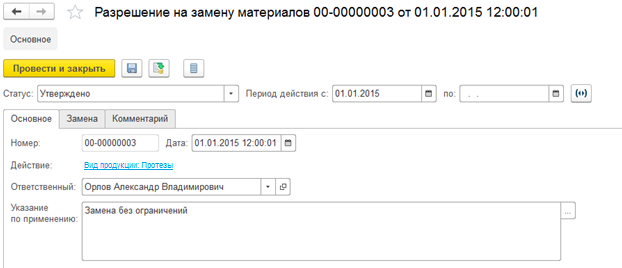 На вкладке “Замена” есть следующие поля в двух табличных частях “Основные материалы” и “Аналоги”:Номер строки;Номенклатура - поле обязательно для заполнения;Количество - поле обязательно для заполнения;Ед. измерения;И имеет следующий вид: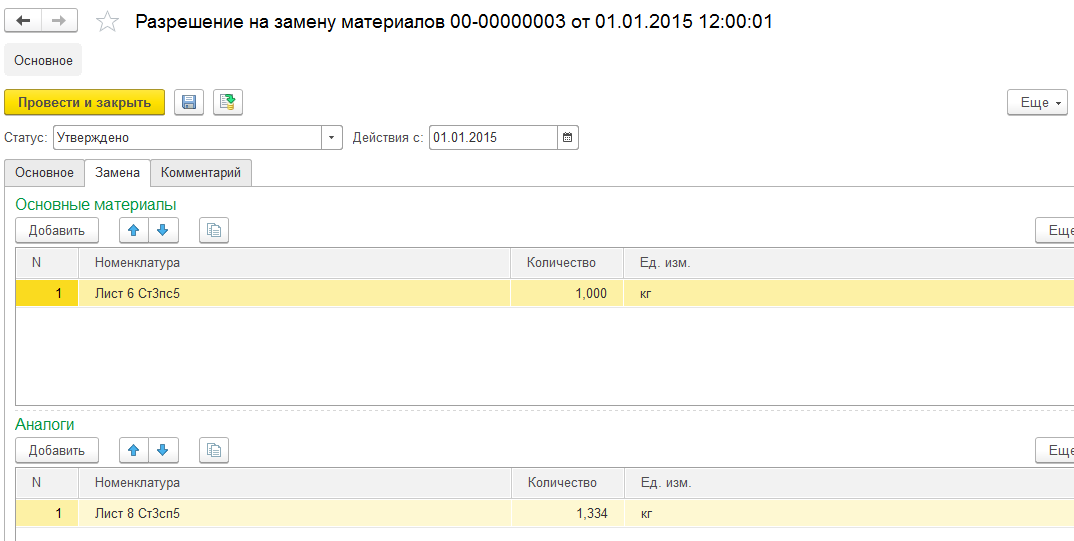 В ТЧ «Основные материалы» может содержаться несколько номенклатурных позиций. При выборе (курсор на одной выбранной строке) становится обязательной к заполнению ТЧ «Аналоги», причем для каждой из позиций основных материалов высвечивается свой набор аналогов.На основании проведенного документа в статусе «Утверждено» создается запись в регистре «Аналоги для замены».Регистр сведений «Аналоги для замены»Новый регистр сведений.Данный регистр сведений содержит в себе данные из документов «Разрешение на замену» и состоит из следующих полей, соответствующих аналогичным полям из документа:Наименование поляТип значенияДействует сДата началаМатериал основнойЭлемент справочника «Номенклатура»Кол-во основного материалаЧисло, точность 3АналогЭлемент справочника «Номенклатура»Кол-во аналогаЧисло, точность 3, используется для пересчета количества замененного материала